СТАТИСТИКА ОТДЕЛА АДМИНИСТРИРОВАНИЯ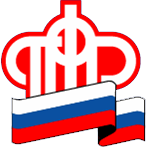 СТРАХОВЫХ ВЗНОСОВ, ВЗАИМОДЕЙСТВИЯ СО СТРАХОВАТЕЛЯМИИ ВЗЫСКАНИЯ ЗАДОЛЖЕННОСТИ ЗА 2015Г.	В 2015 г. сотрудники ОАСВ, ВС и ВЗ провели 8167 камеральных проверок. Из них 175 страхователей представили отчетность с нарушением срока и были привлечены к ответственности по ст. 46.1 212 ФЗ на общую сумму — 559329,9 руб. Так же 19 страхователей представили корректирующую отчетность и при этом занизили базу для начисления страховых взносов и были привлечены к ответственности согласно ст. 47.1 212 ФЗ. на общую сумму- 36193,48 руб.	В 2015 г.  специалисты ОАСВ, ВС и ВЗ подготовлено 34 решения по списанию недоимки по страховым взносам, пеням и штрафам на общую сумму 4269155,78 руб. Из них по индивидуальным предпринимателям было принято 15 решений на сумму 257338,22 руб., по юридическим лицам 19 решений на сумму 4011817,56 руб.	В 2015 г. специалистами ОАСВ, ВС и ВЗ было составлено 42 протокола об административном правонарушении на должностных лиц, руководителей, которые не своевременно представили отчетность и были привлечены по ст. 15.33. п. 2. УПФР в Приозерском районеЛенинградской области